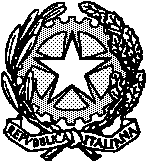 TRIBUNALE DI SORVEGLIANZA DI LECCE_____________________________________PROCEDIMENTI FISSATI ALL'UDIENZA DEL 19/04/2016		I  procedimenti assegnati  al Magistrato: DE LECCE MICHELAVerranno trattati a partire dalle ore 09.30 successivamente  gli altri procedimenti in ordine alfabeticoProgr.Anno/Progressivo Procedimento SIUSDifensoriOggetti  e relativi esiti 12012/1426 Fissata   Difensore di fiducia: Avv. GIANFREDA CATALDO  - BRINDISI - Concessione Misure Alternative Alla Detenzione• Art. 47 O.P.- Affidamento al Servizio Sociale        • Art. 47 ter O.P.- Detenzione Domiciliare art. 47 ter O.P.        22012/1209 Fissata   Difensore di fiducia: Avv. D'AMURI DANIELA  - BRINDISI - Concessione Misure Alternative Alla Detenzione• Art. 47 O.P.- Affidamento al Servizio Sociale        • Art. 47 ter O.P.- Detenzione Domiciliare art. 47 ter O.P.        • Art. 50 O.P.- Semilibertà          32012/2148 Fissata   Difensore di fiducia: Avv. SAVOIA ANTONIO  - LECCE - Concessione Misure Alternative Alla Detenzione• Art. 47 O.P.- Affidamento al Servizio Sociale        42012/2140 Fissata   Difensore di fiducia: Avv. D'AMURI DANIELA  - BRINDISI - Concessione Misure Alternative Alla Detenzione• Art. 47 O.P.- Affidamento al Servizio Sociale        • Art. 47 ter O.P.- Detenzione Domiciliare art. 47 ter O.P.        52012/2008 Fissata   Difensore di fiducia: Avv. ROMANO GIUSEPPE  - LECCE - Concessione Misure Alternative Alla Detenzione• Art. 47 O.P.- Affidamento al Servizio Sociale        • Art. 50 O.P.- Semilibertà          • Art. 47 ter O.P.- Detenzione Domiciliare art. 47 ter O.P.        62012/1340 Fissata   Difensore di fiducia: Avv. ANTONACCI CATALDA  - BRINDISI - Concessione Misure Alternative Alla Detenzione• Art. 47 O.P.- Affidamento al Servizio Sociale        • Art. 47 ter O.P.- Detenzione Domiciliare art. 47 ter O.P.        72012/2139 Fissata   Difensore di fiducia: Avv. D'AMURI DANIELA  - BRINDISI - Concessione Misure Alternative Alla Detenzione• Art. 47 O.P.- Affidamento al Servizio Sociale        • Art. 47 ter O.P.- Detenzione Domiciliare art. 47 ter O.P.        82012/2193 Fissata   Difensore di fiducia: Avv. LANZALONE GIUSEPPE  - BRINDISI - Concessione Misure Alternative Alla Detenzione• Art. 47 O.P.- Affidamento al Servizio Sociale        • Art. 47 ter O.P.- Detenzione Domiciliare art. 47 ter O.P.        92012/2181 Fissata   Difensore di fiducia: Avv. RIZZO ANGELA  - LECCE - Concessione Misure Alternative Alla Detenzione• Art. 47 O.P.- Affidamento al Servizio Sociale        102012/1904 Fissata   Difensore di fiducia: Avv. BERARDI CLAUDIO  - ROMA - Concessione Misure Alternative Alla Detenzione• Art. 47 O.P.- Affidamento al Servizio Sociale        112012/1154 Fissata   Difensore d'ufficio: Avv. PASTORE DAVIDE  - LECCE - Concessione Misure Alternative Alla Detenzione• Art. 47 O.P.- Affidamento al Servizio Sociale        • Art. 47 ter O.P.- Detenzione Domiciliare art. 47 ter O.P.        122012/2194 Fissata   Difensore di fiducia: Avv. LANZALONE GIUSEPPE  - BRINDISI - Concessione Misure Alternative Alla Detenzione• Art. 47 O.P.- Affidamento al Servizio Sociale        • Art. 47 ter O.P.- Detenzione Domiciliare art. 47 ter O.P.        132012/2198 Fissata   Difensore di fiducia: Avv. FIORINO GIOVANNI  - TARANTO - Difensore di fiducia: Avv. STANISCIA ANGELO  - ROMA - Concessione Misure Alternative Alla Detenzione• Art. 47 O.P.- Affidamento al Servizio Sociale        • Art. 47 ter O.P.- Detenzione Domiciliare art. 47 ter O.P.        142012/2182 Fissata   Difensore di fiducia: Avv. CELESTINI MINA  - LECCE - Concessione Misure Alternative Alla Detenzione• Art. 47 O.P.- Affidamento al Servizio Sociale        • Art. 50 O.P.- Semilibertà          • Art. 47 ter O.P.- Detenzione Domiciliare art. 47 ter O.P.        152012/1484 Fissata   Difensore di fiducia: Avv. MINAFRA RENATA  - LECCE - Concessione Misure Alternative Alla Detenzione• Art. 47 O.P.- Affidamento al Servizio Sociale        • Art. 47 ter O.P.- Detenzione Domiciliare art. 47 ter O.P.        162012/2010 Fissata   Difensore di fiducia: Avv. CAVALCANTI EUGENIO  - BARI - Concessione Misure Alternative Alla Detenzione• Art. 47 ter O.P.- Detenzione Domiciliare art. 47 ter O.P.        172012/1961 Fissata   Difensore di fiducia: Avv. COLUCCIA ANTONIO VINCENZO  - LECCE - Concessione Misure Alternative Alla Detenzione• Art. 47 O.P.- Affidamento al Servizio Sociale        • Art. 47 ter O.P.- Detenzione Domiciliare art. 47 ter O.P.        182012/1275 Fissata   Difensore di fiducia: Avv. MUCCI GIOVANNI  - BRINDISI - Concessione Misure Alternative Alla Detenzione• Art. 47 O.P.- Affidamento al Servizio Sociale        192012/1345 Fissata   Difensore di fiducia: Avv. D'AMURI DANIELA  - BRINDISI - Concessione Misure Alternative Alla Detenzione• Art. 47 O.P.- Affidamento al Servizio Sociale        • Art. 50 O.P.- Semilibertà          • Art. 47 ter O.P.- Detenzione Domiciliare art. 47 ter O.P.        202012/1754 Fissata   Difensore di fiducia: Avv. MASSA ENRICO  - LECCE - Concessione Misure Alternative Alla Detenzione• Art. 47 O.P.- Affidamento al Servizio Sociale        • Art. 47 ter O.P.- Detenzione Domiciliare art. 47 ter O.P.        212012/1327 Fissata   Difensore di fiducia: Avv. RAMPINO COSIMO DAMIANO LUIGI  - LECCE - Concessione Misure Alternative Alla Detenzione• Art. 47 O.P.- Affidamento al Servizio Sociale        • Art. 47 ter O.P.- Detenzione Domiciliare art. 47 ter O.P.        222012/1267 Fissata   Difensore di fiducia: Avv. INDINO TONY  - LECCE - Concessione Misure Alternative Alla Detenzione• Art. 47 O.P.- Affidamento al Servizio Sociale        • Art. 50 O.P.- Semilibertà          • Art. 47 ter O.P.- Detenzione Domiciliare art. 47 ter O.P.        232012/1808 Fissata   Difensore di fiducia: Avv. STOMEO ALESSANDRO  - LECCE - Concessione Misure Alternative Alla Detenzione• Art. 47 O.P.- Affidamento al Servizio Sociale        • Art. 47 ter O.P.- Detenzione Domiciliare art. 47 ter O.P.        242012/2216 Fissata   Difensore di fiducia: Avv. CAMASSA GIANCARLO  - BRINDISI - Concessione Misure Alternative Alla Detenzione• Art. 47 O.P.- Affidamento al Servizio Sociale        • Art. 47 ter O.P.- Detenzione Domiciliare art. 47 ter O.P.        252012/1810 Fissata   Difensore di fiducia: Avv. SANTORO ANGELO  - BRINDISI - Concessione Misure Alternative Alla Detenzione• Art. 47 O.P.- Affidamento al Servizio Sociale        • Art. 47 ter O.P.- Detenzione Domiciliare art. 47 ter O.P.         262015/1130 Fissata   Difensore di fiducia: Avv. PALLARA ANGELO  - LECCE - Reclamo per Liberazione Anticipata• - Reclamo su Liberazione Anticipata         272014/1143 Fissata   Difensore di fiducia: Avv. SANTORO FLAVIO NICOLA  - LECCE - Concessione Misure Alternative Alla Detenzione• Art. 47 O.P.- Affidamento al Servizio Sociale        • Art. 47 ter O.P.- Detenzione Domiciliare art. 47 ter O.P.        282014/940 Fissata   Difensore di fiducia: Avv. FAENZA SPERANZA  - LECCE - Concessione Misure Alternative Alla Detenzione• Art. 47 O.P.- Affidamento al Servizio Sociale        • Art. 47 ter O.P.- Detenzione Domiciliare art. 47 ter O.P.        292014/1204Difensore di fiducia: Avv. PUCE LUCA  - LECCE - Difensore di fiducia: Avv. TAMBORRINI BARBARA  - LECCE - Concessione Misure Alternative Alla Detenzione• Art. 94 T.U. DPR 309/90- Affidamento Servizio Sociale ex art. 94 DPR 309/90        • Art. 47 O.P.- Affidamento al Servizio Sociale        302014/1146 Fissata   Difensore di fiducia: Avv. PALUMBO CATERINA  - TARANTO - Concessione Misure Alternative Alla Detenzione• Art. 47 O.P.- Affidamento al Servizio Sociale        312014/590 Fissata   Difensore di fiducia: Avv. MASIELLO MAURO  - BRINDISI - Concessione Misure Alternative Alla Detenzione• Art. 47 O.P.- Affidamento al Servizio Sociale        • Art. 50 O.P.- Semilibertà          • Art. 47 ter O.P.- Detenzione Domiciliare art. 47 ter O.P.        322014/1091 Fissata   Difensore di fiducia: Avv. GABELLONE GIOVANNI  - LECCE - Concessione Misure Alternative Alla Detenzione• Art. 47 O.P.- Affidamento al Servizio Sociale        332015/2236 Fissata   Difensore di fiducia: Avv. CASTRIGNANO GIANFRANCESCO  - BRINDISI - Concessione Misure Alternative Alla Detenzione• Art. 47 O.P.- Affidamento al Servizio Sociale        • Art. 50 O.P.- Semilibertà          • Art. 47 ter O.P.- Detenzione Domiciliare art. 47 ter O.P.        342014/593 Fissata   Difensore di fiducia: Avv. POMARICO GIUSEPPE  - BRINDISI - Concessione Misure Alternative Alla Detenzione• Art. 47 O.P.- Affidamento al Servizio Sociale        • Art. 47 ter O.P.- Detenzione Domiciliare art. 47 ter O.P.        352016/731 Fissata   Difensore di fiducia: Avv. POTI' GIAMPAOLO  - LECCE - Revoca Misure Alternative per Violazione Prescrizioni su Proposta del Magistrato• Art. 47 ter 6/7/8/9 co. O.P.- Revoca Detenzione Domiciliare Art. 47 Ter 1 Bis O.P.        362015/1933 Fissata   Difensore di fiducia: Avv. MASSARI LADISLAO  - BRINDISI - Concessione Misure Alternative Alla Detenzione• Art. 47 O.P.- Affidamento al Servizio Sociale        • Art. 50 O.P.- Semilibertà          • Art. 47 ter O.P.- Detenzione Domiciliare art. 47 ter O.P.        372015/1913 Fissata   Difensore di fiducia: Avv. DELLA CORTE MARIA FONTANA VITA  - LECCE - Concessione Misure Alternative Alla Detenzione• Art. 47 O.P.- Affidamento al Servizio Sociale        • Art. 47 ter O.P.- Detenzione Domiciliare art. 47 ter O.P.        382014/948 Fissata   Difensore di fiducia: Avv. ABATE SALVATORE  - LECCE - Concessione Misure Alternative Alla Detenzione• Art. 47 O.P.- Affidamento al Servizio Sociale        • Art. 47 ter O.P.- Detenzione Domiciliare art. 47 ter O.P.        392015/2444 Fissata   Concessione Misure Alternative Alla Detenzione• Art. 94 T.U. DPR 309/90- Affidamento Servizio Sociale ex art. 94 DPR 309/90          -  - 402014/1324 Fissata   Difensore di fiducia: Avv. GENTILE FRANCESCO  - BRINDISI - Concessione Misure Alternative Alla Detenzione• Art. 47 O.P.- Affidamento al Servizio Sociale        • Art. 47 ter O.P.- Detenzione Domiciliare art. 47 ter O.P.        412014/957 Fissata   Difensore di fiducia: Avv. GUASTELLA GIUSEPPE  - BRINDISI - Concessione Misure Alternative Alla Detenzione• Art. 47 O.P.- Affidamento al Servizio Sociale        • Art. 50 O.P.- Semilibertà          • Art. 47 ter O.P.- Detenzione Domiciliare art. 47 ter O.P.        422015/1929 Fissata   Difensore di fiducia: Avv. SAVOIA ANTONIO  - LECCE - Concessione Misure Alternative Alla Detenzione• Art. 47 O.P.- Affidamento al Servizio Sociale        432014/960 Fissata   Difensore di fiducia: Avv. CIARDO ANNA MARIA  - LECCE - Concessione Misure Alternative Alla Detenzione• Art. 47 O.P.- Affidamento al Servizio Sociale        442014/964 Fissata   Difensore di fiducia: Avv. GERVASI CARLO CARMINE  - LECCE - Concessione Misure Alternative Alla Detenzione• Art. 47 O.P.- Affidamento al Servizio Sociale        • Art. 47 ter O.P.- Detenzione Domiciliare art. 47 ter O.P.        452015/2237 Fissata   Difensore di fiducia: Avv. IAIA GIAMPIERO  - BRINDISI - Concessione Misure Alternative Alla Detenzione• Art. 47 O.P.- Affidamento al Servizio Sociale        • Art. 50 O.P.- Semilibertà          • Art. 47 ter O.P.- Detenzione Domiciliare art. 47 ter O.P.        462015/1446Difensore di fiducia: Avv. ROCCO GIUSEPPE  - LECCE - Concessione Misure Alternative Alla Detenzione• Art. 47 O.P.- Affidamento al Servizio Sociale        • Art. 50 O.P.- Semilibertà          • Art. 47 ter O.P.- Detenzione Domiciliare art. 47 ter O.P.        472015/2204 Fissata   Difensore di fiducia: Avv. CAROLI SILVIO  - LECCE - Concessione Misure Alternative Alla Detenzione• Art. 47 O.P.- Affidamento al Servizio Sociale        482015/1447 Fissata   Difensore di fiducia: Avv. CAROLI SILVIO  - LECCE - Difensore di fiducia: Avv. DEL PRETE VINCENZO  - LECCE - Concessione Misure Alternative Alla Detenzione• Art. 47 O.P.- Affidamento al Servizio Sociale        • Art. 50 O.P.- Semilibertà          • Art. 47 ter O.P.- Detenzione Domiciliare art. 47 ter O.P.        492015/718 Fissata   Difensore di fiducia: Avv. FREZZA BENEDETTA  - LECCE - Concessione Misure Alternative Alla Detenzione• Art. 47 O.P.- Affidamento al Servizio Sociale        • Art. 50 O.P.- Semilibertà          • Art. 47 ter O.P.- Detenzione Domiciliare art. 47 ter O.P.        502016/706 Fissata   Difensore di fiducia: Avv. D'AMURI DANIELA  - BRINDISI - Revoca Misure Alternative per Violazione Prescrizioni su Proposta del Magistrato• Art. 47 ter 6/7/8/9 co. O.P. - Revoca Detenzione Domiciliare        512016/446 Fissata   Difensore d'ufficio: Avv. SERGI STEFANIA  - LECCE - Revoca Misure Alternative per Violazione Prescrizioni su Proposta del Magistrato• Art. 47 ter 6/7/8/9 co. O.P. - Revoca Detenzione Domiciliare        522015/1267 Fissata   Difensore di fiducia: Avv. FALCO FABIO  - TARANTO - Concessione Misure Alternative Alla Detenzione• Art. 47 O.P.- Affidamento al Servizio Sociale        532014/1192 Fissata   Difensore di fiducia: Avv. MASSARI LADISLAO  - BRINDISI - Concessione Misure Alternative Alla Detenzione• Art. 94 T.U. DPR 309/90- Affidamento Servizio Sociale ex art. 94 DPR 309/90        • Art. 47 O.P.- Affidamento al Servizio Sociale        542015/1279 Fissata   Difensore di fiducia: Avv. SOZZI FRANCESCO  - BRINDISI - Concessione Misure Alternative Alla Detenzione• Art. 94 T.U. DPR 309/90- Affidamento Servizio Sociale ex art. 94 DPR 309/90        552015/2479 Fissata   Difensore di fiducia: Avv. MANGIA ANDREA  - LECCE - Concessione Misure Alternative Alla Detenzione• Art. 47 O.P.- Affidamento al Servizio Sociale        562016/489 Fissata   Difensore di fiducia: Avv. CACCIATORE COSIMO  - LECCE - Proroga Detenzione Domiciliare (Art. 47 Ter 1 Ter O.P.)• Art. 47 ter 1 ter O.P.- Proroga Differimento Pena nelle forme della Detenzione Domiciliare        572016/158 Fissata   Difensore di fiducia: Avv. FINO MICHELE  - BRINDISI - Revoca Misure Alternative per Violazione Prescrizioni su Proposta del Magistrato• Art. 47 ter 6/7/8/9 co. O.P. - Revoca Detenzione Domiciliare        582015/2066 Fissata   Difensore di fiducia: Avv. FINO MICHELE  - BRINDISI - Concessione Misure Alternative Alla Detenzione• Art. 47 O.P.- Affidamento al Servizio Sociale        592014/1610 Fissata   Difensore di fiducia: Avv. BIANCO ANDREA  - LECCE - Concessione Misure Alternative Alla Detenzione• Art. 47 O.P.- Affidamento al Servizio Sociale        602016/621 Fissata   Difensore d'ufficio: Avv. DE PASCALIS VITO  - LECCE - Cessazione Misura Alternativa per Venir Meno dei  Presupposti • Art. 50 O.P.- Cessazione Misura Semilibertà        612015/2435 Fissata   Difensore di fiducia: Avv. TRENTA MARCELLO  - LECCE - Concessione Misure Alternative Alla Detenzione• Art. 47 O.P.- Affidamento al Servizio Sociale        • Art. 47 ter O.P.- Detenzione Domiciliare art. 47 ter O.P.        